ЗВЯГЕЛЬСЬКА  МІСЬКА РАДАРІШЕННЯтридцять друга  сесія       	                                                  восьмого скликання  __________________			                                       №  ____________Про  внесення  змін до Програми розвитку  культури і туризму на території Звягельської міської територіальної громадина 2019-2023 роки	Керуючись пунктом 22 частини 1 статті 26 Закону України «Про місцеве самоврядування в Україні», Законом України «Про культуру», враховуючи рішенням міської ради від 22.12.2022 № 717 «Про перейменування закладів культури і туризму Новоград-Волинської міської ради»,  з метою збереження      та розвитку культурного потенціалу, міська радаВИРІШИЛА: 1. Внести зміни до Програми розвитку культури і туризму на території Звягельської міської територіальної громади на 2019-2023 роки (далі - Програма), затвердженої рішенням міської ради від 28.02.2019 № 673 
зі змінами,  а саме у таблицю «Заходи щодо реалізації Програми розвитку культури  і туризму на 2019-2023 роки»:1.1 в розділі І «Збереження, розвиток та популяризація мистецьких заходів» пункт 1 викласти в новій редакції (додається);1.2 розділ ІІІ «Проведення модернізації закладів культури» доповнити новими пунктами 31, 32 (додаються).2. Фінансовому управлінню міської ради (Ящук І.К.) здійснювати фінансування Програми в межах коштів, передбачених бюджетом міської територіальної громади на відповідний рік.3. Контроль за виконанням  рішення покласти на постійну комісію міської ради з питань соціальної політики, охорони здоров’я, освіти, культури 
та спорту та заступника  міського  голови Борис Н.П.Міський голова                                                                           Микола БОРОВЕЦЬДодаток до рішення міської ради								від                     № Заходи щодо реалізації Програми розвитку культури і туризму на  2019-2023 роки	Секретар міської ради                                                              Оксана ГВОЗДЕНКОПорівняльна таблицяНачальник управліннякультури і туризму                                                    Олександр ШИРОКОПОЯС  №з/пНайменування  заходуТермінвиконанняТермінвиконанняТермінвиконанняВідповідальні за виконанняОрієнтовний обсягфінансування(тис.грн.)ДжерелафінансуванняДжерелафінансування№з/пНайменування  заходуТермінвиконанняТермінвиконанняТермінвиконанняВідповідальні за виконанняОрієнтовний обсягфінансування(тис.грн.)міський бюджетінші  джерела123334567  І. Збереження, розвиток та популяризація мистецьких заходівІ. Збереження, розвиток та популяризація мистецьких заходівІ. Збереження, розвиток та популяризація мистецьких заходівІ. Збереження, розвиток та популяризація мистецьких заходівІ. Збереження, розвиток та популяризація мистецьких заходівІ. Збереження, розвиток та популяризація мистецьких заходівІ. Збереження, розвиток та популяризація мистецьких заходів1Організація та проведення загальноміських заходів,  культурно-мистецьких та просвітницьких заходів з відзначення державних свят, знаменних та пам’ятних дат, ювілейних та історичних подій (в т.ч. -закупівля, реставрація предметів, матеріалів та продукції, призначених для відзначення, нагородження )Організація та проведення загальноміських заходів,  культурно-мистецьких та просвітницьких заходів з відзначення державних свят, знаменних та пам’ятних дат, ювілейних та історичних подій (в т.ч. -закупівля, реставрація предметів, матеріалів та продукції, призначених для відзначення, нагородження )2019-20232019-2023Управління культури і туризму міської радиВ межах бюджетних асигнуваньВ межах бюджетних асигнуваньІІІ. Проведення модернізації закладів культуриІІІ. Проведення модернізації закладів культуриІІІ. Проведення модернізації закладів культуриІІІ. Проведення модернізації закладів культуриІІІ. Проведення модернізації закладів культуриІІІ. Проведення модернізації закладів культуриІІІ. Проведення модернізації закладів культуриІІІ. Проведення модернізації закладів культури31Поточний ремонт укриття за адресою: площа Лесі Українки, 9АПоточний ремонт укриття за адресою: площа Лесі Українки, 9АПоточний ремонт укриття за адресою: площа Лесі Українки, 9А2023Управління культури і туризму міської радиВ межах бюджетних асигнуваньВ межах бюджетних асигнувань32Поточний ремонт укриттів закладів/установ,  підпорядкованих управлінню культури і туризму міської радиПоточний ремонт укриттів закладів/установ,  підпорядкованих управлінню культури і туризму міської радиПоточний ремонт укриттів закладів/установ,  підпорядкованих управлінню культури і туризму міської ради2023Управління культури і туризму міської радиВ межах бюджетних асигнуваньВ межах бюджетних асигнуваньДо змінПісля змін1. Організація та проведення культурно-мистецьких та просвітницьких заходів з відзначення державних свят, знаменних та пам’ятних дат, ювілейних та історичних подійОрганізація та проведення загальноміських заходів,  культурно-мистецьких та просвітницьких заходів з відзначення державних свят, знаменних та пам’ятних дат, ювілейних та історичних подій (в т.ч. - закупівля, реставрація предметів, матеріалів та продукції, призначених для відзначення, нагородження )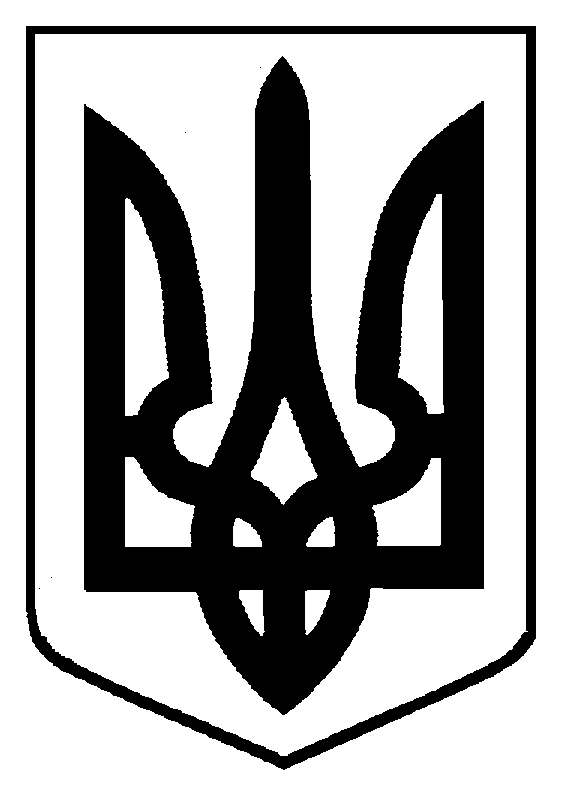 